Alulírott mint Igénylő1 és mint Igénylő2  nyilatkozom/nyilatkozunk, hogy a Bankhoz benyújtott kölcsönkérelmemhez/kölcsönkérelmünkhöz az alábbi induló költség- és díjkedvezmények igénybe vételét kérem/kérjük, melyhez/melyekhez a megjelölt feltételek teljesítését vállalom/vállaljuk:  Igénylő1 és Igénylő2 tudomásul veszem/vesszük, hogy az igénybevett induló költség- és díjkedvezmény visszafizetendő, amennyiben a kölcsön a folyósítástól (részfolyósítás esetében az első folyósítástóI) számított 3 éven belül előtörlesztésre kerül, és az előtörlesztett összeg nagyobb, mint a felvett hitelösszeg 50%-a. Igénylő1 és Igénylő2 tudomásul veszem/vesszük, hogy az induló költség-és díjkedvezmény 2024.05.15-től visszavonásig érvényes, a bank által befogadott hitelkérelmek esetén. A Bank által befogadott kölcsönigénylésnek minősül a Bank által átvett, teljeskörűen kitöltött és hiánytalan hiteligénylés. Dátum: …………………………., …….. év …………….. hónap ….. nap 	………………………………………………. 	……………….………………………………… 	Igénylő1 	Igénylő2 	(név) 	(név) 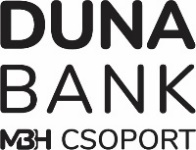 Bank tölti ki: Bank tölti ki: Nyilatkozat befogadásának időpontja: Kapcsolódó kölcsönkérelem iktatószáma: Ügyintéző: Kérelem és Nyilatkozat induló költség- és díjkedvezmény igénybevételéhez□Piaci kamatozású, 5 éves illetve 10 éves kamatperiódusú lakáscélú jelzáloghitel igényléséhez□Kistelepüléseken nyújtható otthonteremtési kamattámogatott hitel igényléséhez□Családok otthonteremtését támogató kedvezményes CSOK Plusz hitelprogram keretében igénybe vehető kamattámogatott kölcsön igényléséhezNév: Születési név: Születési hely, idő: Anyja neve: Lakcím: Név: Születési név: Születési hely, idő: Anyja neve: Lakcím: A kedvezmény típusa (az igényelt kedvezményt és a vállalt feltételt, kérjük jelölje x-el) A kedvezmény típusa (az igényelt kedvezményt és a vállalt feltételt, kérjük jelölje x-el) A kedvezmény típusa (az igényelt kedvezményt és a vállalt feltételt, kérjük jelölje x-el) A kedvezmény típusa (az igényelt kedvezményt és a vállalt feltételt, kérjük jelölje x-el) A közjegyzői okirat díjának Bank által történő átvállalása, maximum 50 000 Ft értékhatárig  A közjegyzői okirat díjának Bank által történő átvállalása, maximum 50 000 Ft értékhatárig  A közjegyzői okirat díjának Bank által történő átvállalása, maximum 50 000 Ft értékhatárig  A közjegyzői okirat díjának Bank által történő átvállalása, maximum 50 000 Ft értékhatárig  1) Nyilatkozom/nyilatkozunk, hogy az MBH DUNA BANK fiókjában 2024. április 09-ig a SIGNAL IDUNA Biztosító Zrt.-nél illetve 2024. április 10-től a CIG Pannónia Első Magyar Általános Biztosító Zrt.-nél elérhető lakásbiztosítással rendelkezem/rendelkezünk és a lakásbiztosítás rendszeres díjainak megfizetése az MBH DUNA Banknál vezetett fizetési számláról csoportos beszedéssel történik. □VAGY VAGY VAGY 2) Vállalom/vállaljuk az MBH DUNA BANK fiókjában történő, CIG Pannónia Első Magyar Általános Biztosító Zrt.-nél elérhető lakásbiztosítás megkötését és a lakásbiztosítás rendszeres díjainak az MBH DUNA Banknál vezetett fizetési számláról csoportos beszedéssel történő megfizetését. □